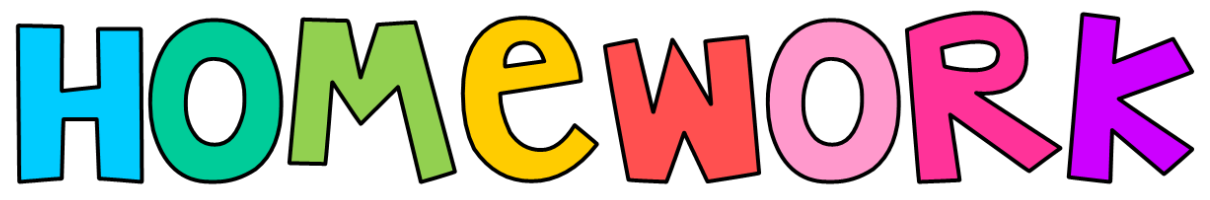 Millward – Summer 6 What lives alongside us?This term your optional homework is…Draw an animal life cycle. Plant a seed. You could keep a diary or take photos each day to show the growth.  Create a scratch game using the ‘Talking Tales’ tutorial. Draw/paint a picture of the images in your head from our book ?Create a fact file about an animalDo seeds need light?  Plant two seeds in separate pots. Keep one in a dark place and compare how they grow. 